*:This form does not replace the separately required online registration for courses at the CCOE.**:After successful enrolment, you should clearly indicate that you are an MCMI student in the "Motivation for attending the course" field when registering online for CCOE courses.Registration* and entrance to participate in the courses of the CCOE in the framework of the MCMI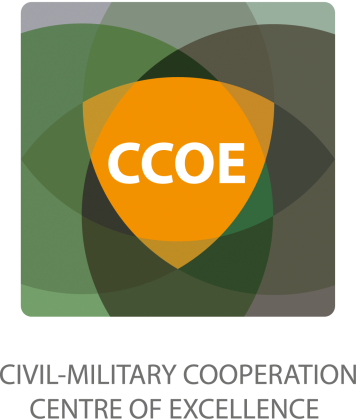 Personal details (please use exact details given in your passport / ID card)Personal details (please use exact details given in your passport / ID card)First Name and additional names (as stated on ID)Last Name (as stated on ID)Date of birth (dd-mm-yyyy)Place of birth / country                                  /ID type (to be shown when visiting the Defence site)ID numberNationality/-iesCompany Name and Explanation(type of work, company name)CCOE Courses**CCOE Courses**CCOE Courses**NATO CIMIC Staff Worker Course (If “Yes” please send your certificatesonly after successful enrolment to the following e-mail: cmimaster@cimic-coe.org)   Yes   NoNATO CIMIC Higher Command Course (If “Yes” please send your certificatesonly after successful enrolment to the following e-mail: cmimaster@cimic-coe.org)   Yes   NoComments